DEFENSIVE OG KONKURRERENDE MELDINGERDEFENSIVE OG KONKURRERENDE MELDINGERUDSPIL & SIGNALERUDSPIL & SIGNALERUDSPIL & SIGNALERUDSPIL & SIGNALERUDSPIL & SIGNALERUDSPIL & SIGNALERUDSPIL & SIGNALERUDSPIL & SIGNALERUDSPIL & SIGNALERSYSTEMKORTTIL HOLDTURNERINGSYSTEMKORTTIL HOLDTURNERINGSYSTEMKORTTIL HOLDTURNERINGSYSTEMKORTTIL HOLDTURNERING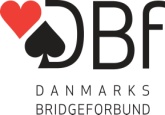 Indmeldinger (Stil; Svar; 1/2-trækket; Genåbning)Indmeldinger (Stil; Svar; 1/2-trækket; Genåbning)Åbningsudspil (Stil)Åbningsudspil (Stil)Åbningsudspil (Stil)Åbningsudspil (Stil)Åbningsudspil (Stil)Åbningsudspil (Stil)Åbningsudspil (Stil)Åbningsudspil (Stil)Åbningsudspil (Stil)SYSTEMKORTTIL HOLDTURNERINGSYSTEMKORTTIL HOLDTURNERINGSYSTEMKORTTIL HOLDTURNERINGSYSTEMKORTTIL HOLDTURNERINGUdspilsdirigerende, evt. 4-farve, evt. svageUdspilsdirigerende, evt. 4-farve, evt. svageUdspilUdspilUdspilMakkers farveMakkers farveSYSTEMKORTTIL HOLDTURNERINGSYSTEMKORTTIL HOLDTURNERINGSYSTEMKORTTIL HOLDTURNERINGSYSTEMKORTTIL HOLDTURNERINGTypisk sundere, gerne 6-farve på 2-trinnetTypisk sundere, gerne 6-farve på 2-trinnetFarveFarveFarveFarve1-3-51-3-51-3-51-3-51-3-5SYSTEMKORTTIL HOLDTURNERINGSYSTEMKORTTIL HOLDTURNERINGSYSTEMKORTTIL HOLDTURNERINGSYSTEMKORTTIL HOLDTURNERINGSansSansSansSans2-42-42-42-42-4TurneringTurneringDivisionDivisionHoldnr.3Ny farve rundekrav, Cuebid mindst godt hæv, Spring CUE MIX Ny farve rundekrav, Cuebid mindst godt hæv, Spring CUE MIX Senere i spilletSenere i spilletSenere i spilletSenere i spilletDo.Do.Do.Do.Do.Division/RækkeDivision/Række11Holdnr.3Støtte (MIX raise) , FitBids, 2NT på 1/ er bedre end MIXStøtte (MIX raise) , FitBids, 2NT på 1/ er bedre end MIXGennem spilførerGennem spilførerGennem spilførerGennem spilfører2-42-42-42-42-4Medl.nr./navnMedl.nr./navn1065Frederik MørkFrederik MørkFrederik MørkØvrigt:Øvrigt:Mod farve generelt 3. højeste, 5. højeste typisk dårlig farveMod farve generelt 3. højeste, 5. højeste typisk dårlig farveMod farve generelt 3. højeste, 5. højeste typisk dårlig farveMod farve generelt 3. højeste, 5. højeste typisk dårlig farveMod farve generelt 3. højeste, 5. højeste typisk dårlig farveMod farve generelt 3. højeste, 5. højeste typisk dårlig farveMod farve generelt 3. højeste, 5. højeste typisk dårlig farveMedl.nr./navnMedl.nr./navn2195Steen SchouSteen SchouSteen SchouIndmelding 1ut (2./4. hånd; Svar; Genåbning)Indmelding 1ut (2./4. hånd; Svar; Genåbning)Udspil  (hvad det udspillede kort typisk er fra)Udspil  (hvad det udspillede kort typisk er fra)Udspil  (hvad det udspillede kort typisk er fra)Udspil  (hvad det udspillede kort typisk er fra)Udspil  (hvad det udspillede kort typisk er fra)Udspil  (hvad det udspillede kort typisk er fra)Udspil  (hvad det udspillede kort typisk er fra)Udspil  (hvad det udspillede kort typisk er fra)Udspil  (hvad det udspillede kort typisk er fra)SYSTEMSYSTEMSYSTEMSYSTEMSYSTEMSYSTEM15-17(18) 15-17(18) UdspilUdspilUdspilMod farveMod farveMod farveMod sansMod sansMod sansGrundsystem og generel stilGrundsystem og generel stilGrundsystem og generel stilGrundsystem og generel stilGrundsystem og generel stilGrundsystem og generel stilSvar som 1NT åbningSvar som 1NT åbningEsEsEsEK(x), E(x)EK(x), E(x)EK(x), E(x)Do.Do.Do.Naturlig, 15-17 NT, Major 5-farve, 1 lille/stor NT m. TRF Naturlig, 15-17 NT, Major 5-farve, 1 lille/stor NT m. TRF Naturlig, 15-17 NT, Major 5-farve, 1 lille/stor NT m. TRF Naturlig, 15-17 NT, Major 5-farve, 1 lille/stor NT m. TRF Naturlig, 15-17 NT, Major 5-farve, 1 lille/stor NT m. TRF Naturlig, 15-17 NT, Major 5-farve, 1 lille/stor NT m. TRF KongeKongeKongeEK, KD(x), K(x)EK, KD(x), K(x)EK, KD(x), K(x)EKB10(x), KD(x), K(x)EKB10(x), KD(x), K(x)EKB10(x), KD(x), K(x)2 over 1 GK(99%), 1/ 2 GK, nat eller BAL2 over 1 GK(99%), 1/ 2 GK, nat eller BAL2 over 1 GK(99%), 1/ 2 GK, nat eller BAL2 over 1 GK(99%), 1/ 2 GK, nat eller BAL2 over 1 GK(99%), 1/ 2 GK, nat eller BAL2 over 1 GK(99%), 1/ 2 GK, nat eller BAL10 – 14 (genåbning)10 – 14 (genåbning)DameDameDameEKD(x), DB(x), D(x),EKD(x), DB(x), D(x),EKD(x), DB(x), D(x),DB(x), KD109(x), EKDDB(x), KD109(x), EKDDB(x), KD109(x), EKD1 nat eller (11)12-14 NT eller 18 – 20 NT (kan have 5)1 nat eller (11)12-14 NT eller 18 – 20 NT (kan have 5)1 nat eller (11)12-14 NT eller 18 – 20 NT (kan have 5)1 nat eller (11)12-14 NT eller 18 – 20 NT (kan have 5)1 nat eller (11)12-14 NT eller 18 – 20 NT (kan have 5)1 nat eller (11)12-14 NT eller 18 – 20 NT (kan have 5)Svar som 1NT åbningSvar som 1NT åbningBondeBondeBondeB10(x), B(x)B10(x), B(x)B10(x), B(x)B10(x), HB10(x), B(x)B10(x), HB10(x), B(x)B10(x), HB10(x), B(x)1 5+ eller 44411 5+ eller 44411 5+ eller 44411 5+ eller 44411 5+ eller 44411 5+ eller 4441Springindmeldinger (Stil; Svar; Usædvanlig sans)Springindmeldinger (Stil; Svar; Usædvanlig sans)101010HB10(x), 109(x), 10xHB10(x), 109(x), 10xHB10(x), 109(x), 10xH109(x), 109(x), 10XH109(x), 109(x), 10XH109(x), 109(x), 10X2 Acol i // eller NT 21 – 22, 27 – 282 Acol i // eller NT 21 – 22, 27 – 282 Acol i // eller NT 21 – 22, 27 – 282 Acol i // eller NT 21 – 22, 27 – 282 Acol i // eller NT 21 – 22, 27 – 282 Acol i // eller NT 21 – 22, 27 – 28svage,  ny farve krav, CUE støtte/kravsvage,  ny farve krav, CUE støtte/krav999H109(x), 98(x), 9(x)H109(x), 98(x), 9(x)H109(x), 98(x), 9(x)H98(x), 98(x), 9(x)H98(x), 98(x), 9(x)H98(x), 98(x), 9(x)2svag 2M eller Acol i  eller NT 25 -26, 29 – 302svag 2M eller Acol i  eller NT 25 -26, 29 – 302svag 2M eller Acol i  eller NT 25 -26, 29 – 302svag 2M eller Acol i  eller NT 25 -26, 29 – 302svag 2M eller Acol i  eller NT 25 -26, 29 – 302svag 2M eller Acol i  eller NT 25 -26, 29 – 302NT = 2 laveste umeldte ej svag2NT = 2 laveste umeldte ej svagHøjtHøjtHøjtXx, xxX(x)Xx, xxX(x)Xx, xxX(x)Xx, xXx, xXxxXx, xXx, xXxxXx, xXx, xXxx2/ svag, 7-10LavtLavtLavtHxX, xxX, xxxxXHxX, xxX, xxxxXHxX, xxX, xxxxXH/10xxX(x), HxXH/10xxX(x), HxXH/10xxX(x), HxX3NT god spær i / i 1./2. hånd, spille i 3./4. hånd3NT god spær i / i 1./2. hånd, spille i 3./4. hånd3NT god spær i / i 1./2. hånd, spille i 3./4. hånd3NT god spær i / i 1./2. hånd, spille i 3./4. hånd3NT god spær i / i 1./2. hånd, spille i 3./4. hånd3NT god spær i / i 1./2. hånd, spille i 3./4. håndGenåbning:  Konstruktive, 12-16, 6-farve, 2NT: 18-20, se systemSignaler i prioriteret orden (l; u; k; a; f)Signaler i prioriteret orden (l; u; k; a; f)Signaler i prioriteret orden (l; u; k; a; f)Signaler i prioriteret orden (l; u; k; a; f)Signaler i prioriteret orden (l; u; k; a; f)Signaler i prioriteret orden (l; u; k; a; f)Signaler i prioriteret orden (l; u; k; a; f)Signaler i prioriteret orden (l; u; k; a; f)Signaler i prioriteret orden (l; u; k; a; f)Meldinger, som kan kræve særligt forsvarMeldinger, som kan kræve særligt forsvarMeldinger, som kan kræve særligt forsvarMeldinger, som kan kræve særligt forsvarMeldinger, som kan kræve særligt forsvarMeldinger, som kan kræve særligt forsvarCuebid med/uden Spring (Stil; Svar; Genåbning)Cuebid med/uden Spring (Stil; Svar; Genåbning)L=Lige;   U=Ulige;   K=Kald;   A=Afvisning;   F=FarveskiftL=Lige;   U=Ulige;   K=Kald;   A=Afvisning;   F=FarveskiftL=Lige;   U=Ulige;   K=Kald;   A=Afvisning;   F=FarveskiftL=Lige;   U=Ulige;   K=Kald;   A=Afvisning;   F=FarveskiftL=Lige;   U=Ulige;   K=Kald;   A=Afvisning;   F=FarveskiftL=Lige;   U=Ulige;   K=Kald;   A=Afvisning;   F=FarveskiftL=Lige;   U=Ulige;   K=Kald;   A=Afvisning;   F=FarveskiftL=Lige;   U=Ulige;   K=Kald;   A=Afvisning;   F=FarveskiftL=Lige;   U=Ulige;   K=Kald;   A=Afvisning;   F=FarveskiftÅbent forsvar-aftaler:Åbent forsvar-aftaler:Åbent forsvar-aftaler:Åbent forsvar-aftaler:Åbent forsvar-aftaler:Åbent forsvar-aftaler:Michaels 5-5 ikke svag, 2NT søge 3 P/CMichaels 5-5 ikke svag, 2NT søge 3 P/CMakkers udspilMakkers udspilModp. udspilModp. udspilModp. udspilAfkastFarve11K/AK/AL/UL/UL/UK/ASpring søger stopper til 3NTSpring søger stopper til 3NT22L/UL/UGenåbning som direkteGenåbning som direkte33FFMod sans (Stærk/Svag; Genåbning; Passet hånd)Mod sans (Stærk/Svag; Genåbning; Passet hånd)Sans11K/AK/AL/U *L/U *L/U *K/A *Andet: Andet: Andet: Andet: Andet: Andet: 2 (54) i M, 2 søger længste2 (54) i M, 2 søger længste221 - 2: 4+, 6-9 eller nat, GK1 - 2: 4+, 6-9 eller nat, GK1 - 2: 4+, 6-9 eller nat, GK1 - 2: 4+, 6-9 eller nat, GK1 - 2: 4+, 6-9 eller nat, GK1 - 2: 4+, 6-9 eller nat, GK2 Multi svag/stærk2 Multi svag/stærk331/ - 2: GK, nat eller BAL1/ - 2: GK, nat eller BAL1/ - 2: GK, nat eller BAL1/ - 2: GK, nat eller BAL1/ - 2: GK, nat eller BAL1/ - 2: GK, nat eller BAL2M 5+farve, konstruktiv2M 5+farve, konstruktivSignaler (Beskrivelse; inkl. trumfsignaler)Signaler (Beskrivelse; inkl. trumfsignaler)Signaler (Beskrivelse; inkl. trumfsignaler)Signaler (Beskrivelse; inkl. trumfsignaler)Signaler (Beskrivelse; inkl. trumfsignaler)Signaler (Beskrivelse; inkl. trumfsignaler)Signaler (Beskrivelse; inkl. trumfsignaler)Signaler (Beskrivelse; inkl. trumfsignaler)Signaler (Beskrivelse; inkl. trumfsignaler)2 a) 21 -22 / 27 – 28 NT2 a) 21 -22 / 27 – 28 NT2 a) 21 -22 / 27 – 28 NT2 a) 21 -22 / 27 – 28 NT2 a) 21 -22 / 27 – 28 NT2 a) 21 -22 / 27 – 28 NTD straf mod små, 4M, 5+m mod 15+ eller passet håndD straf mod små, 4M, 5+m mod 15+ eller passet håndOmvendt kald, * H/L forsinket mod NT, LavintalOmvendt kald, * H/L forsinket mod NT, LavintalOmvendt kald, * H/L forsinket mod NT, LavintalOmvendt kald, * H/L forsinket mod NT, LavintalOmvendt kald, * H/L forsinket mod NT, LavintalOmvendt kald, * H/L forsinket mod NT, LavintalOmvendt kald, * H/L forsinket mod NT, LavintalOmvendt kald, * H/L forsinket mod NT, LavintalOmvendt kald, * H/L forsinket mod NT, Lavintal      b) Acol i //      b) Acol i //      b) Acol i //      b) Acol i //      b) Acol i //      b) Acol i //Mod spærreåbning (Dbl.; Cuebids; Spring; sans)Mod spærreåbning (Dbl.; Cuebids; Spring; sans)2 a) Multi (3-7, enfarvet 5+/)2 a) Multi (3-7, enfarvet 5+/)2 a) Multi (3-7, enfarvet 5+/)2 a) Multi (3-7, enfarvet 5+/)2 a) Multi (3-7, enfarvet 5+/)2 a) Multi (3-7, enfarvet 5+/)OPL DBL, 4/ 2-farvetOPL DBL, 4/ 2-farvet      b) Acol i       b) Acol i       b) Acol i       b) Acol i       b) Acol i       b) Acol i CUE i 3X søger stopper, CUE 4/ (55) mCUE i 3X søger stopper, CUE 4/ (55) m      c) 25 – 26 / 29 – 30 NT      c) 25 – 26 / 29 – 30 NT      c) 25 – 26 / 29 – 30 NT      c) 25 – 26 / 29 – 30 NT      c) 25 – 26 / 29 – 30 NT      c) 25 – 26 / 29 – 30 NTDOBLINGERDOBLINGERDOBLINGERDOBLINGERDOBLINGERDOBLINGERDOBLINGERDOBLINGERDOBLINGER3NT God spær i  eller  1./2. hånd, spille i 3./4. hånd3NT God spær i  eller  1./2. hånd, spille i 3./4. hånd3NT God spær i  eller  1./2. hånd, spille i 3./4. hånd3NT God spær i  eller  1./2. hånd, spille i 3./4. hånd3NT God spær i  eller  1./2. hånd, spille i 3./4. hånd3NT God spær i  eller  1./2. hånd, spille i 3./4. håndOplysningsdobling  (Stil; Svar; Genåbning)Oplysningsdobling  (Stil; Svar; Genåbning)Oplysningsdobling  (Stil; Svar; Genåbning)Oplysningsdobling  (Stil; Svar; Genåbning)Oplysningsdobling  (Stil; Svar; Genåbning)Oplysningsdobling  (Stil; Svar; Genåbning)Oplysningsdobling  (Stil; Svar; Genåbning)Oplysningsdobling  (Stil; Svar; Genåbning)Oplysningsdobling  (Stil; Svar; Genåbning)Specielle  kravsituationerSpecielle  kravsituationerSpecielle  kravsituationerSpecielle  kravsituationerSpecielle  kravsituationerSpecielle  kravsituationerMod  kunstige  stærke Åbninger (dvs. 1 og 2)Mod  kunstige  stærke Åbninger (dvs. 1 og 2)Typisk umeldt(e) MAJ, åbn.+, samle level conversion ej ekstraTypisk umeldt(e) MAJ, åbn.+, samle level conversion ej ekstraTypisk umeldt(e) MAJ, åbn.+, samle level conversion ej ekstraTypisk umeldt(e) MAJ, åbn.+, samle level conversion ej ekstraTypisk umeldt(e) MAJ, åbn.+, samle level conversion ej ekstraTypisk umeldt(e) MAJ, åbn.+, samle level conversion ej ekstraTypisk umeldt(e) MAJ, åbn.+, samle level conversion ej ekstraTypisk umeldt(e) MAJ, åbn.+, samle level conversion ej ekstraTypisk umeldt(e) MAJ, åbn.+, samle level conversion ej ekstraNeg. DBL med ”kravpas” til 2Neg. DBL med ”kravpas” til 2Neg. DBL med ”kravpas” til 2Neg. DBL med ”kravpas” til 2Neg. DBL med ”kravpas” til 2Neg. DBL med ”kravpas” til 2D = (54)M, 1NT = + eller +, 2// farven eller de 2 næsteD = (54)M, 1NT = + eller +, 2// farven eller de 2 næsteCUE fra svarer lover ikke yderligere meldingCUE fra svarer lover ikke yderligere meldingCUE fra svarer lover ikke yderligere meldingCUE fra svarer lover ikke yderligere meldingCUE fra svarer lover ikke yderligere meldingCUE fra svarer lover ikke yderligere meldingCUE fra svarer lover ikke yderligere meldingCUE fra svarer lover ikke yderligere meldingCUE fra svarer lover ikke yderligere meldingEfter vi har strafdoblet 1NTEfter vi har strafdoblet 1NTEfter vi har strafdoblet 1NTEfter vi har strafdoblet 1NTEfter vi har strafdoblet 1NTEfter vi har strafdoblet 1NTGenåbning fra ca. 8 HPGenåbning fra ca. 8 HPGenåbning fra ca. 8 HPGenåbning fra ca. 8 HPGenåbning fra ca. 8 HPGenåbning fra ca. 8 HPGenåbning fra ca. 8 HPGenåbning fra ca. 8 HPGenåbning fra ca. 8 HPVigtige oplysninger, der ikke  passer ind i skemaetVigtige oplysninger, der ikke  passer ind i skemaetVigtige oplysninger, der ikke  passer ind i skemaetVigtige oplysninger, der ikke  passer ind i skemaetVigtige oplysninger, der ikke  passer ind i skemaetVigtige oplysninger, der ikke  passer ind i skemaetSpecielle, kunstige  og  konkurrerende d/rdSpecielle, kunstige  og  konkurrerende d/rdSpecielle, kunstige  og  konkurrerende d/rdSpecielle, kunstige  og  konkurrerende d/rdSpecielle, kunstige  og  konkurrerende d/rdSpecielle, kunstige  og  konkurrerende d/rdSpecielle, kunstige  og  konkurrerende d/rdSpecielle, kunstige  og  konkurrerende d/rdSpecielle, kunstige  og  konkurrerende d/rdMancoff,  Taktiske meldinger forekommer (3-farver kan meldes)Mancoff,  Taktiske meldinger forekommer (3-farver kan meldes)Mancoff,  Taktiske meldinger forekommer (3-farver kan meldes)Mancoff,  Taktiske meldinger forekommer (3-farver kan meldes)Mancoff,  Taktiske meldinger forekommer (3-farver kan meldes)Mancoff,  Taktiske meldinger forekommer (3-farver kan meldes)Efter modpartens oplysningsdoblingEfter modpartens oplysningsdoblingNeg. Til 4, Svar til 3, Konk. til 3Neg. Til 4, Svar til 3, Konk. til 3Neg. Til 4, Svar til 3, Konk. til 3Neg. Til 4, Svar til 3, Konk. til 3Neg. Til 4, Svar til 3, Konk. til 3Neg. Til 4, Svar til 3, Konk. til 3Neg. Til 4, Svar til 3, Konk. til 3Neg. Til 4, Svar til 3, Konk. til 3Neg. Til 4, Svar til 3, Konk. til 3Lebensohl/scramble efter (2/) D; LFT trialLebensohl/scramble efter (2/) D; LFT trialLebensohl/scramble efter (2/) D; LFT trialLebensohl/scramble efter (2/) D; LFT trialLebensohl/scramble efter (2/) D; LFT trialLebensohl/scramble efter (2/) D; LFT trialNat krav, dog efter 1/: Truscott og OSTOT (1NT-2U) ->TRFNat krav, dog efter 1/: Truscott og OSTOT (1NT-2U) ->TRF1 - (1) – D/1 = 4/5+1 - (1) – D/1 = 4/5+1 - (1) – D/1 = 4/5+1 - (1) – D/1 = 4/5+1 - (1) – D/1 = 4/5+1 - (1) – D/1 = 4/5+1 - (1) – D/1 = 4/5+1 - (1) – D/1 = 4/5+1 - (1) – D/1 = 4/5+1X-1Y;2NT/3X: 6+X, 3Y el. 4+støtte /6+X  og 0-2Y1X-1Y;2NT/3X: 6+X, 3Y el. 4+støtte /6+X  og 0-2Y1X-1Y;2NT/3X: 6+X, 3Y el. 4+støtte /6+X  og 0-2Y1X-1Y;2NT/3X: 6+X, 3Y el. 4+støtte /6+X  og 0-2Y1X-1Y;2NT/3X: 6+X, 3Y el. 4+støtte /6+X  og 0-2Y1X-1Y;2NT/3X: 6+X, 3Y el. 4+støtte /6+X  og 0-2YSpring til 3+trin FitBidSpring til 3+trin FitBidBluffBluffBluffBluffBluffBluffCa. 1 gang  pr. 5-8  kampeCa. 1 gang  pr. 5-8  kampeCa. 1 gang  pr. 5-8  kampeCa. 1 gang  pr. 5-8  kampeCa. 1 gang  pr. 5-8  kampeCa. 1 gang  pr. 5-8  kampe Udgivet af DBf’s Turneringskomite, 01.07.2013Beskrivelse af åbningsmeldingerBeskrivelse af åbningsmeldingerBeskrivelse af åbningsmeldingerBeskrivelse af åbningsmeldingerBeskrivelse af åbningsmeldingerBeskrivelse af åbningsmeldingerBeskrivelse af åbningsmeldingerBeskrivelse af åbningsmeldingerÅbningKunstig?Min.antal kortNeg. dbl.indtilBeskrivelseSvarVidere meldeforløbMeldinger af forhåndspasset hånd1X24NAT, 5+ eller 4144/44141: 4+; 1: 4+; 1: 4+, 5+; 1NT: 5, 5-11, 2//: TRF WJS eller GK; 2: (54) m, INV+; 2NT: BAL, FG, kan have 4M; 3m 6+farve INV; 3: (55)M, INV; 3: 22(54), 13-15(1/) 1/: BAL, 2-3 støtte; 1NT: 18-201X24(11)12 – 14 NT evt. semibalanceret1: 4+; 1: 4+; 1: 4+, 5+; 1NT: 5, 5-11, 2//: TRF WJS eller GK; 2: (54) m, INV+; 2NT: BAL, FG, kan have 4M; 3m 6+farve INV; 3: (55)M, INV; 3: 22(54), 13-15(1): 1NT BAL 12-141X2418 – 20 NT evt. 5 / semibalanceret1: 4+; 1: 4+; 1: 4+, 5+; 1NT: 5, 5-11, 2//: TRF WJS eller GK; 2: (54) m, INV+; 2NT: BAL, FG, kan have 4M; 3m 6+farve INV; 3: (55)M, INV; 3: 22(54), 13-151X241: 4+; 1: 4+; 1: 4+, 5+; 1NT: 5, 5-11, 2//: TRF WJS eller GK; 2: (54) m, INV+; 2NT: BAL, FG, kan have 4M; 3m 6+farve INV; 3: (55)M, INV; 3: 22(54), 13-151(4)54NAT, 5+ eller 4441/4144/44411NT: 6 – 9(10); 2: 4+, 6 – 9 eller NAT(1NT): 2: Relæ; 2: 11-16, 5+, 4+; 2//3 FitBid fra passet hånd1(4)542: 4+, 10+, WJS, 3: 6+, 9-112NT: 15+, 5+; 3: 16+, 6+1(4)5411 – 212: GK, nat eller BAL;  2: WJS2M: 6 – 9, 3-støtte (evt. 4 svag hånd);2NT 3+støtte, INV;  3:6+, 9-11, 3U: limit ukendt SPL; 3O: 4-støtte, 12+,  ukendt SPL; 3O+1 – 4U: 4-støtte, 12+, ren.(1): 1NT:4(3)+; 2:4(3)+; 2:14-16, 6; (1NT): 2: Relæ; 2/: 11-16, 4(3)+ /;     Omv. Toronto, FitBid fra passet2NT/3: 15+, 5+/; 3: 16+, 6+(1): 1NT:4(3)+; 2:4(3)+; 2:14-16, 6; (1NT): 2: Relæ; 2/: 11-16, 4(3)+ /;     Omv. Toronto, FitBid fra passet2NT/3: 15+, 5+/; 3: 16+, 6+15411 – 212: GK, nat eller BAL;  2: WJS2M: 6 – 9, 3-støtte (evt. 4 svag hånd);2NT 3+støtte, INV;  3:6+, 9-11, 3U: limit ukendt SPL; 3O: 4-støtte, 12+,  ukendt SPL; 3O+1 – 4U: 4-støtte, 12+, ren.(1): 1NT:4(3)+; 2:4(3)+; 2:14-16, 6; (1NT): 2: Relæ; 2/: 11-16, 4(3)+ /;     Omv. Toronto, FitBid fra passet2NT/3: 15+, 5+/; 3: 16+, 6+(1): 1NT:4(3)+; 2:4(3)+; 2:14-16, 6; (1NT): 2: Relæ; 2/: 11-16, 4(3)+ /;     Omv. Toronto, FitBid fra passet2NT/3: 15+, 5+/; 3: 16+, 6+15411 – 212: GK, nat eller BAL;  2: WJS2M: 6 – 9, 3-støtte (evt. 4 svag hånd);2NT 3+støtte, INV;  3:6+, 9-11, 3U: limit ukendt SPL; 3O: 4-støtte, 12+,  ukendt SPL; 3O+1 – 4U: 4-støtte, 12+, ren.(1NT): 2: Relæ; 2/: 11-16, 4(3) +/;2NT/3/: 15+, 5+//; 3: 16+, 6+Omv. Toronto, FitBid fra passet.1542: GK, nat eller BAL;  2: WJS2M: 6 – 9, 3-støtte (evt. 4 svag hånd);2NT 3+støtte, INV;  3:6+, 9-11, 3U: limit ukendt SPL; 3O: 4-støtte, 12+,  ukendt SPL; 3O+1 – 4U: 4-støtte, 12+, ren.(1NT): 2: Relæ; 2/: 11-16, 4(3) +/;2NT/3/: 15+, 5+//; 3: 16+, 6+1ut315 – 17, kan være semibalanceretStayman; Jacoby; 2: BAL INV el. (54) m( 2): 2UT min. – nu 3 svagt med minorLebensohl1ut32UT: enfarvet min, svag/slem; 3X: 6+farve inv;(2NT)->3, nu 3 signoff; 3/: slem? /1ut34/: S.A. Texas,1ut3Nilsland, hvis D i 2.hånd4UT: 6+-5+ minor, ej stærk2X04NT 21 – 22 / 27 – 282: relæ; 2M: sign off; 2NT: (55)m; 3m: 6+farve, INV; 3M/4m: TRF; 3NT: gående f.(2): 3 Acol , NF; 3: Acol , GK2X04Acol i //2: relæ; 2M: sign off; 2NT: (55)m; 3m: 6+farve, INV; 3M/4m: TRF; 3NT: gående f.2X0Multi, 3 – 7, 5+farve ellerX/: P/C,; 2NT: Søger, 3/: NAT, inv.2 - 2NT, 3: max, 3/: min ->/2X0NT 25 - 26 eller Acol24♣: Overfør til din major25(6)7 – 10(11), typisk 6-farve2NT: Søger, 3/: NAT, inv.; 4: Red. Ess.2 - 2NT, 3: 5-farve, 3: min., 3/: max25(6)7 – 10(11), typisk 6-farve2NT: Søger, 3//: NAT, inv.; 4: Red. Es.Analog til 2-åbn.2ut23 – 24, kan være semibalanceretStayman; Jacoby; 3♠: minor; 4m: S.A.Texas2NT - 3, 3(ingen): - major nu X-vist36Spær, 2-3-4 regel4: Red. Esspørge36Spær, 2-3-4 regel4: Red. Esspørge36Spær, 2-3-4 regel4: Red. EsspørgeSlemkonventionerSlemkonventioner36Spær, 2-3-4 regel4: Red. EsspørgeRKCB(1430) mulighed for K-svar, Voidwood(1430); Culbertson 5NT, CUERKCB(1430) mulighed for K-svar, Voidwood(1430); Culbertson 5NT, CUE3utX1/2H:God spær i /, min. 2 toph./EB4♣: P/C; 4♦: ->4♥4 (red. Esspørge.): 4 = 0, 4 = 1 – D, 4 = 1 + D, 4UT =2 – D, 5 = 2 + D; 4 (red. Esspørge.): 4 = 0, 4 = 1 – D, 4 = 1 + D, 4UT =2 – D, 5 = 2 + D; 46Spær, 2-3-4 regel4: Red. Esspørge46Spær, 2-3-4 regel46Spær, 2-3-4 regel46Spær, 2-3-4 regel4utXCulbertson5: 0 Es, 5X: dette Es, 5UT: 2 Esser, 6: E Udgivet af DBf’s Turneringskomite, 01.07.2013